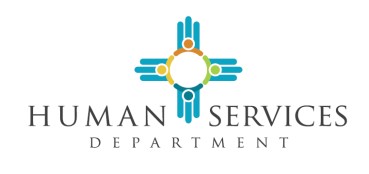 State of New Mexico Medicaid Program                       Electronic Data Interchange (EDI) Provider Authorization Please return to: E-Mail: HIPAA.DeskNM@hsd.nm.gov *Check box if this is a change in Billing Agent or Clearinghouse  Section B. Authorization Signature (required) Provider, __________________________________________________________________________ hereby appoints    Provider name / Provider Representative name (please print) _______________________________________________________ _________________________________________________ Billing Agent/Clearinghouse name (please print)    Billing Agent/Clearinghouse Conduent Trading Partner/Submitter ID to act as the authorized agent for the purpose of submitting electronically to Conduent EDI Gateway, Inc.  Provider also authorizes the Billing Agent/Clearinghouse access to the following X12N transaction responses (transaction must be selected): __  X12N 277 CA (Payer Specific Reject Report)  	 	 	 	 __  X12N 999 (Acknowledgement of Sent Transactions)  	                	               __  X12N 835 (Claim Payment Advice) 	 	 	 	 	 	 __  X12N 271 (Eligibility Benefit Response)  	 	 	 	 __  X12N 277 (Claim Status Response)                                                                  This Authorization may be modified or revoked  at any time in writing. It is considered in effect until modified or revoked. This form must be completed by the billing provider, not a service only provider.  	 	 	 	 	 	 ____________________________________________________________ 	_____________________________________________________ Provider/Provider Representative Name (please print) 	 	 	Provider/Provider Representative Signature/Date EDI Authorization Form  - 9/30/2022	 	 	Page 1 of 1 Section A. Provider Information                                         Section A. Provider Information                                         Business Person (Contact at provider’s office) Business Person (Contact at provider’s office) Provider Name (Last, First, MI or Business Name) Provider Name (Last, First, MI or Business Name) Provider NPI (if provider has NPI) Provider Tax ID / SSN (if provider does not have an NPI) Business Address Business Address City, State, Zip City, State, Zip Telephone Number Fax Number Contact Name (Alternate contact) E-mail address 